武警工程大学博士岗位文职人员预选对象佐证材料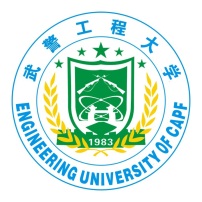 姓    名：       张   三    毕业院校：    陕西师范大学  填报时间： 2021年1月    日 一、身份证插入扫描图片二、本、硕、博全部学历的毕业证、学位证1.本科毕业证、学位证插入扫描图片2.硕士研究生毕业证、学位证插入扫描图片3.博士研究生毕业证、学位证插入扫描图片三、本、硕、博全部学历的《教育部学历证书电子注册备案表》《教育部学籍在线验证报告》1.本科学历《教育部学历证书电子注册备案表》《教育部学籍在线验证报告》插入扫描图片2.硕士研究生学历《教育部学历证书电子注册备案表》《教育部学籍在线验证报告》插入扫描图片3.博士研究生学历《教育部学历证书电子注册备案表》《教育部学籍在线验证报告》插入扫描图片四、在校期间取得的各类奖励证书插入扫描图片五、专业技术资格证书、职业资格证书插入扫描图片六、发表学术论文、科研成果等证明材料插入扫描图片优秀文职人员预选对象申请表优秀文职人员预选对象申请表优秀文职人员预选对象申请表优秀文职人员预选对象申请表优秀文职人员预选对象申请表优秀文职人员预选对象申请表优秀文职人员预选对象申请表优秀文职人员预选对象申请表优秀文职人员预选对象申请表优秀文职人员预选对象申请表优秀文职人员预选对象申请表姓名性别民族民族（照片）（照片）出生年月籍贯政治面貌政治面貌（照片）（照片）学历学制专业专业（照片）（照片）毕业院校（照片）（照片）研究方向报名岗位
序号（按计划内岗位序号填写）（按计划内岗位序号填写）（按计划内岗位序号填写）报名专业报名专业按发布计划填写按发布计划填写报名方式报名方式个人申请通信地址联系方式邮箱邮箱爱好特长技能证书奖励情况学习工作实践经历时间时间时间学校或单位学校或单位学校或单位学校或单位专业学历或工作（实践）情况专业学历或工作（实践）情况专业学历或工作（实践）情况学习工作实践经历学习工作实践经历学习工作实践经历学习工作实践经历